O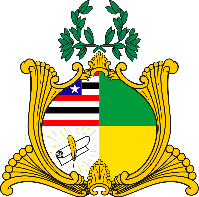 ESTADO DO MARANHÃO ASSEMBLEIA LEGISLATIVAGABINETE DO DEPUTADO ESTADUAL OTHELINO NETOREQUERIMENTO N°	/2023Ref.: Mensagem Legislativa n.º 22/2022-TJMA PLO 421/2022 – Projeto de Lei OrdináriaSenhora Presidente,Na forma do que dispõe o Regimento Interno desta Assembleia, requeiro a V. Exa. que, após ouvido o Plenário, seja determinado que tramite em regime de urgência o Projeto de Lei Ordinária nº 421/2022, de autoria do Poder Judiciário, que altera o Anexo VI da Lei n.º 11.690/2022, para transformar 01 (um) cargo de simbologia CDAS-4, do Quadro de Pessoal do Tribunal de Justiça do Estado do Maranhão, em dois cargos, a saber: 01 (um cargo) em comissão de simbologia CDAI-2; e 01(um) cargo em comissão de simbologia CDAI-3.Assembleia Legislativa do Estado do Maranhão, 04 de dezembro de 2023.OTHELINO NOVA ALVES NETO:58572538372Assinado de forma digital por OTHELINO NOVA ALVES NETO:58572538372Dados: 2023.12.05 10:04:06 -03'00'OTHELINO NETODEPUTADO ESTADUAL